แบบรายงานผลความรู้สัมมาชีพชุมชน (แบบ ๑)(ประเภท : ความรู้สัมมาชีพ)....................................................๑. หมวดหมู่อาชีพให้ใส่เครื่องหมาย ( / ) หน้าตัวเลือกตามประเภทอาชีพ     (สามารถตอบได้มากกว่า 1 หมวดหมู่)เช่น ทำเกษตรกรรม และมีศักยภาพเป็นแหล่งท่องเที่ยวด้วย	๑.๑ (    ) เกษตรกรรม	๑.๒ (    ) ท่องเที่ยวชุมชน	๑.๓ (    ) อื่นๆ (โปรดระบุ...........................................)	๑.๔ (    ) การแปรรูปอาหาร	๑.๕ (    ) การแปรรูปเครื่องดื่ม	๑.๖ (    ) การแปรรูปผ้าและเครื่องแต่งกาย	๑.๗ (    ) การแปรรูปของใช้และเครื่องประดับ	๑.๘ (  /  ) การแปรรูปสมุนไพรที่ไม่ใช่อาหาร๒. ชื่อองค์ความรู้	การทำน้ำหมักจากผลไม้ ๓. ชื่อเจ้าขององค์ความรู้	นางวรรณิภา  ภาพประดิษฐ์๔. ที่อยู่	บ้านเลขที่ ๕๒ หมู่ที่  ๖ บ้านป่าสัก ตำบลดอน อำเภอปะนาเระ จังหวัดปัตตานี	รหัสไปรษณีย์ ๙๔๑๓๐ หมายเลขโทรศัพท์ ๐๘๑-๐๙๙๙๑๑๖๕. ความเป็นมา/แรงบันดาลใจ/เหตุผลที่ทำ	บริเวณพื้นที่บ้านป่าสัก ตำบลดอน ประชาชนมีอาชีพทำการเกษตรกรรม ส่วนใหญ่ปลูกสับปะรด มะนาว มะกรูด ซึ่งเมื่อนำไปเป็นส่วนประกอบอาหารแล้ว ก็มักจะมีผลไม้ในส่วนที่สุกงอมและเศษเปลือกที่เหลือใช้ (ส่วนใหญ่ก็นำไปทิ้ง) ซึ่งหากวิเคราะห์ดูแล้ว ถือเป็นการบริหารจัดการทรัพยากรที่ไม่คุ้มค่าเอาเสียเลย จึงได้มีแนวคิดที่จะนำผลไม้ที่สุกงอมและเศษเปลือกผลไม้ที่ทิ้งแล้ว มาแปรรูปให้เกิดทั้งคุณค่าและมูลค่าได้ โดยการทำ “น้ำหมักจากผลไม้” ซึ่งเรียนรู้มาจากปราชญ์ชุมชนรุ่นก่อนๆ จึงได้ดัดแปลงน้ำหมักชีวภาพจากผลไม้หลายๆ ชนิด ทำให้ครัวเรือนเกิดการลดรายจ่าย เพิ่มรายได้ (ลดรายจ่ายต่อเดือนหลายร้อยบาท) ประโยชน์มากมาย ตั้งแต่การนำน้ำหมักมาผสมน้ำเพื่อใช้ล้างสารพิษในผัก เป็นต้น๖. วัตถุประสงค์	๑) เพื่อนำผลไม้สุกงอมและเศษเปลือกผลไม้ในครัวเรือน มาแปรรูปให้เกิดประโยชน์	๒) เพื่อลดรายจ่ายในครัวเรือน	๓) เพื่อสร้างรายได้เสริม (สำหรับกรณีเหลือใช้)๗. วัตถุดิบ	๑) ผลไม้  (แก่จัดหรือสุก-ใช้ทั้งเปลือก)                           ๓    กก.	๒) น้ำตาลทรายธรรมชาติ                                          ๑    กก. 	๓) น้ำสะอาด                                                       ๑๐   ลิตร	๔) หัวเชื้อจุลินทรีย์ที่มีประสิทธิภาพ (EM) ชนิดน้ำ ปริมาณเล็กน้อย  ๘. อุปกรณ์	๑) ถังพลาสติกแบบมีฝาปิด	๒) ไม้กวน๙. กระบวนการ/ขั้นตอน	ผสมน้ำตาลทรายกับน้ำสะอาดในถังพลาสติก คนให้น้ำตาลละลาย จากนั้นหั่นผลไม้ตามขวางให้เป็นชิ้นเล็กๆใส่ลงในถังที่ละลายน้ำตาลไว้  ควรเลือกใช้ถังขนาดที่เมื่อใส่วัตถุดิบทั้งหมดแล้วเหลือที่อากาศเพียงเล็กน้อย(เหลือที่ประมาณ ๑ ใน ๑๐ ส่วน) แล้วปิดฝาถังให้สนิท หมักไว้ประมาณ ๑ – ๓ เดือน ขึ้นอยู่กับว่าจะนำน้ำหมักนั้นมาใช้ประโยชน์อะไร  การหมักในระยะ ๑ – ๒ สัปดาห์แรกจะเกิดฟองอากาศขึ้นมาจำนวนมาก มีฝ้าสีขาวขึ้นที่ผิวด้านบนน้ำหมัก และมีกลิ่นหอมคล้ายไวน์ นั่นถือว่าการหมักได้ผลดี ๑๐. ข้อพึงระวัง	ถ้าที่ผิวหน้ามีราสีดำขึ้นและมีกลิ่นเหม็นเน่า แสดงว่าเกิดการปนเปื้อนจากจุลินทรีย์ตัวร้าย ไม่ควรนำไปใช้งาน ๑๑. ข้อเสนอแนะ	การนำน้ำหมักไปใช้งาน ขึ้นอยู่กับลักษณะการนำไปใช้ เช่น ถ้าจะนำน้ำหมักชีวภาพไปใช้งานโดยตรงเพื่อทำความสะอาดและใช้ประโยชน์จากการทำงานของจุลินทรีย์กลุ่มสร้างสรรค์  ก็ไม่ต้องหมักนานถึง ๓ เดือน  เริ่มนำมาใช้งานได้หลังจากหมัก ๑ – ๒ สัปดาห์หรือเห็นฟองจำนวนมากผุดขึ้นมาจากน้ำหมัก แสดงว่าจุลินทรีย์ชนิดดีกำลังทำงานอย่างเต็มที่ ๑๒. ความสามารถในการจำหน่าย/ให้บริการ	๑) ประเภทน้ำหมักชีวภาพ (น้ำยาอเนกประสงค์) ราคาลิตรละ ๓๐ บาท๒) ประเภทน้ำหมักชีวภาพ (ปุ๋ยน้ำสำหรับใช้ราด/พ่น) ราคาลิตรละ ๖๐ บาท๑๓. ภาพกิจกรรมที่ดำเนินการ (ไฟล์ภาพ jpg. แนบมาพร้อมไฟล์เอกสาร จำนวน ๓ – ๔ ภาพ)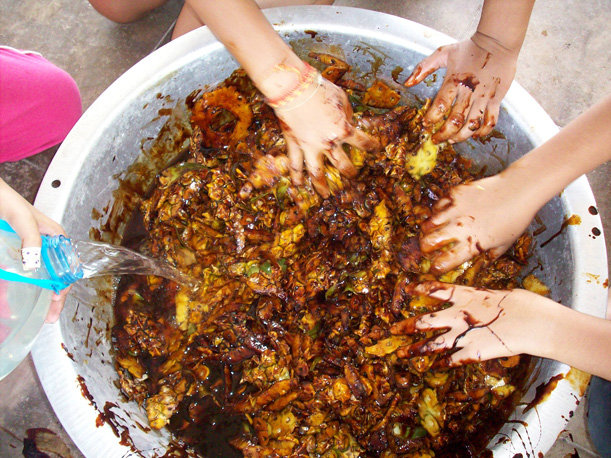 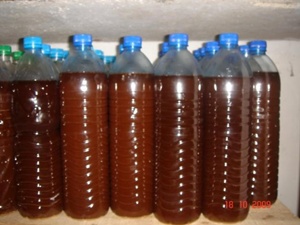 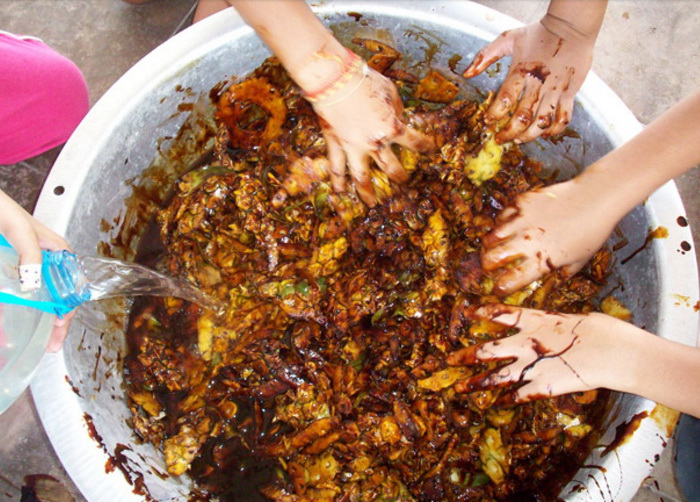 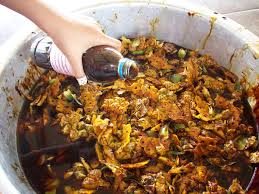 